“Año del Fortalecimiento de la Soberanía Nacional”CONCURSO PÚBLICO DE MÉRITOS N° 005-2021-PECH II CONVOCATORIAOPERADOR MAQUINARIA INDUSTRIAL II, TÉCNICO INGENIERÍA I, TÉCNICO INGENIERÍA II, y TÉCNICO HIDROLOGÍA IIRESULTADOS REVISIÓN FICHA DE POSTULANTESe comunica los resultados de la revisión de las fichas de los postulantes:OPERADOR MAQUINARIA INDUSTRIAL II - 005-10-2-9-137Se declara DESIERTA la convocatoria.TÉCNICO INGENIERÍA I - 005-10-2-9-161Se declara DESIERTA la convocatoria.TÉCNICO INGENIERÍA II -  005-10-2-9-156Se declara DESIERTA la convocatoria.TÉCNICO HIDROLOGÍA II - 005-10-2-9-167Se declara DESIERTA la convocatoria.Trujillo, 12 de enero de 2022ARea de Personal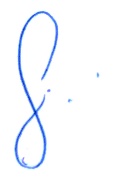 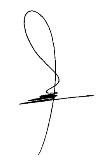 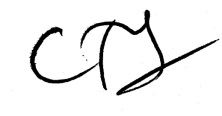 N°POSTULANTE (Orden Alfabético)CONDICION OBTENIDA1CASTILLO SOLES JOSÉ ANTONIONO CALIFICA2ROJAS QUISPE RICARDO RAFAELNO CALIFICAN°POSTULANTECONDICIÓN OBTENIDA1RAMIREZ CRUZ EDMUNDONO CALIFICAN°POSTULANTECONDICIÓN OBTENIDA1ALMONACID MENDOZA YAJAIRANO CALIFICA2CAMPOS CAMPOS JOSÉ ENRIQUENO CALIFICA3GAONA ELERA JORGE ABDELNO CALIFICA4GONZALES VASQUEZ ORLANDONO CALIFICA5PERES CABANILLAS JHONATAN ERICKNO CALIFICA6JIMENEZ VASQUEZ LUIS EDUARDONO CALIFICAN°POSTULANTECONDICIÓN OBTENIDA1BURE LABAN DIAMANDA CONSUELONO CALIFICA2SILVA RAMOS JHON ANDERSONNO CALIFICA3TARAZONA ROLDAN HUGONO CALIFICA